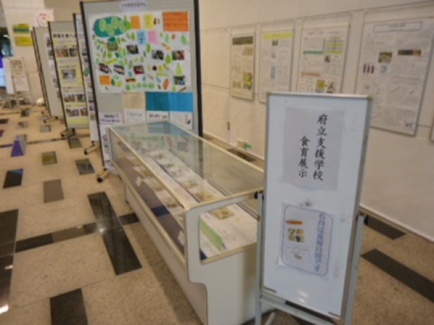 食育月間の取組みとして、大阪府教育センター玄関ホールで、府立支援学校による食育の取組みを展示しています。府立支援学校９校の取組みの様子をまとめたパネルや、工夫された食育教材を展示しています。ぜひご覧ください。（パネル）各校の食育の取組み紹介（ショーケース）食育クイズ、献立紹介冊子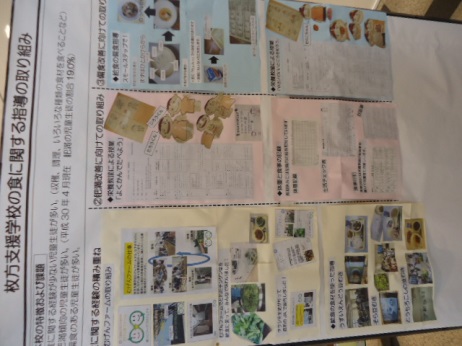 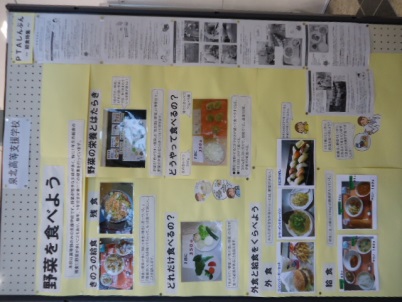 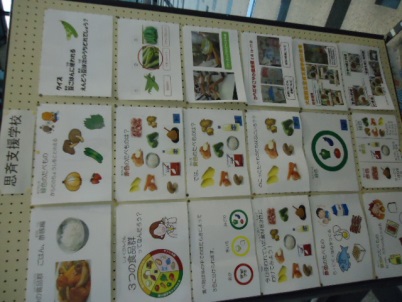 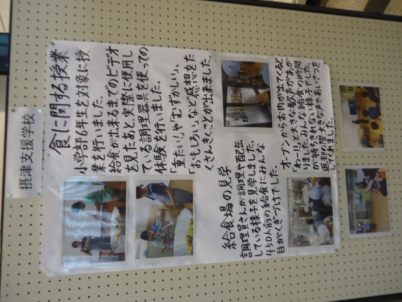 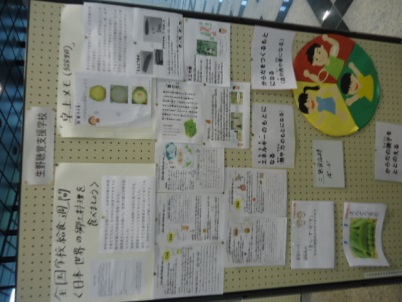 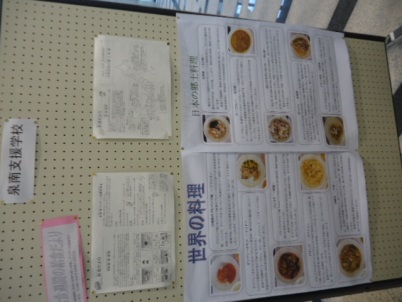 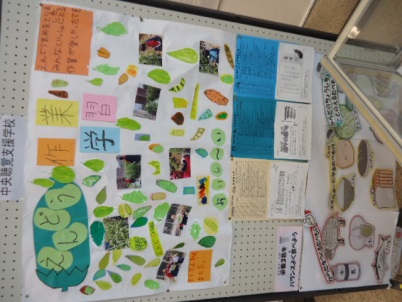 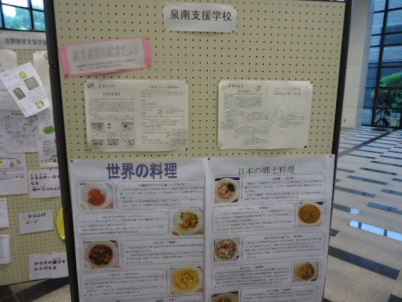 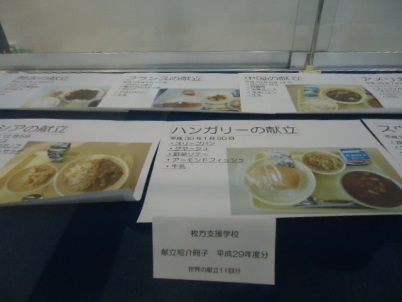 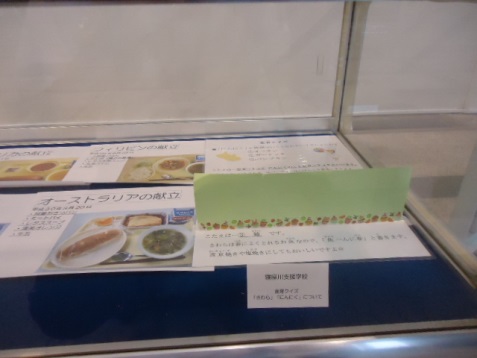 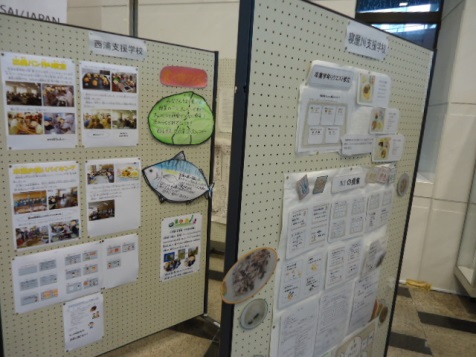 